	ΟΚΤΩΒΡΙΟΣ 2022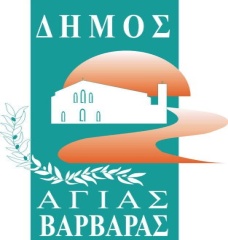 ΔΕΛΤΙΟ ΤΥΠΟΥΣυνταγογράφηση αντιγριπικού εμβολίουσε κατοίκους άνω των 60 ετών και άτομα που ανήκουν σε ομάδες αυξημένου κινδύνου από το ΚΕΠ ΥγείαςΤο Εθνικό Πρόγραμμα Εμβολιασμών της χώρας µας περιλαμβάνει τον αντιγριπικό εμβολιασμό ο οποίος πρέπει να εφαρμόζεται συστηματικά και κατά προτεραιότητα σε άτομα που ανήκουν σε ομάδες αυξημένου κινδύνου.Ο Δήμος Αγίας Βαρβάρας παρέχει τη δυνατότητα συνταγογράφησης του αντιγριπικού εμβολίου στους κατοίκους άνω των 60 ετών και στα άτομα που ανήκουν σε ομάδες αυξημένου κινδύνου. Οι πολίτες που ενδιαφέρονται μπορούν να επικοινωνούν με το ΚΕΠ Υγείας του δήμου μας, στα τηλέφωνα 2105690436 και 690 6045 956, ώρες 09.00 – 15.00.Για γρήγορη και εύκολη εξυπηρέτηση συστήνεται  η ΑΥΛΗ συνταγογράφηση.Απαραίτητα στοιχεία:Ονοματεπώνυμο ΑΜΚΑ Κινητό τηλέφωνο επικοινωνίαςΜόλις ολοκληρωθεί η συνταγογράφηση οι πολίτες ενημερώνονται για να παραλάβουν τη συνταγή ή τη λαμβάνουν  με μήνυμα στο κινητό τους εάν έχουν ενεργοποιήσει την άυλη συνταγογράφηση.ΚΕΠ Υγείας Δήμου Αγίας Βαρβάρας, Ηρακλείου 20 Πλατεία Μακρυγιάννη, τηλ. Επικοινωνίας: 2105690436 και 690 6045 956.